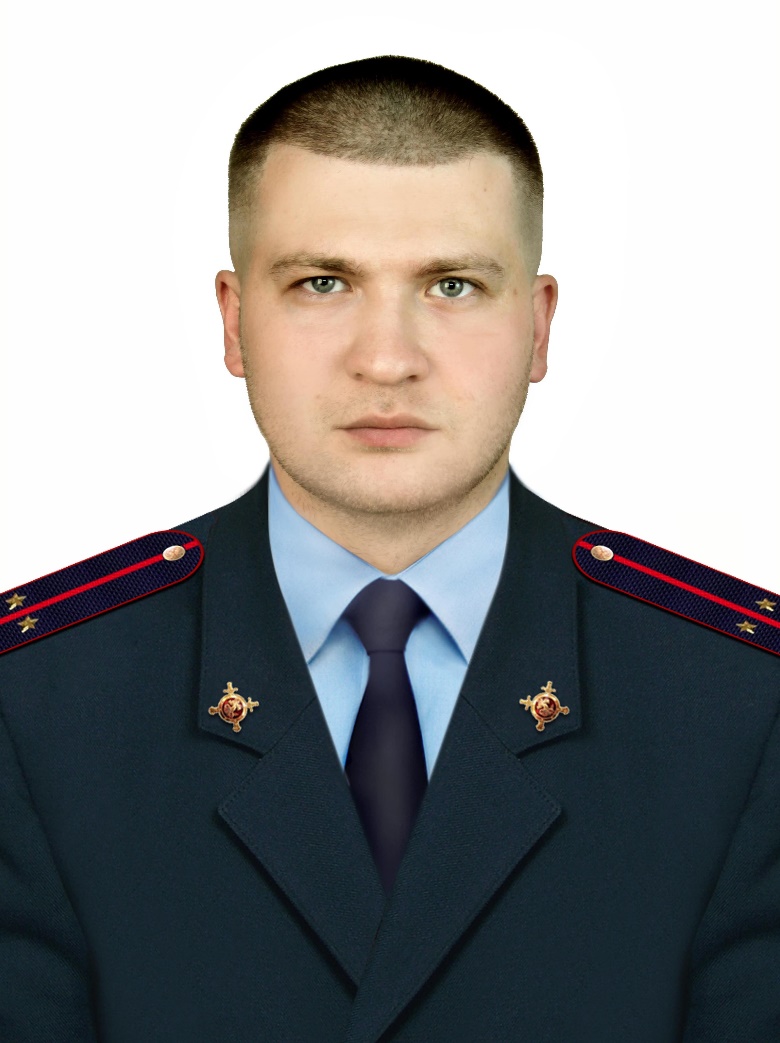 Участковый уполномоченный полицииШакун Максим Вячеславович - лейтенант полицииОпорный пункт: Азовский район, с. Самарское, ул. К. Маркса, 32.Дни приема: Вторник, Четверг с 17:00-19:00 часовСуббота с 15:00-16:00 часовРабочий телефон: 8 999 471 17 53